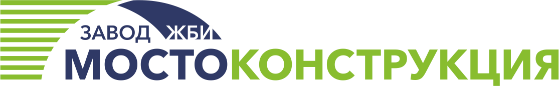 «11» июня 2021 г.                      								.Генеральный директор ООО «МК»							Грачёва В.С.РЕКВИЗИТЫ ПРЕДПРИЯТИЯРЕКВИЗИТЫ ПРЕДПРИЯТИЯРЕКВИЗИТЫ ПРЕДПРИЯТИЯРЕКВИЗИТЫ ПРЕДПРИЯТИЯ№п/пнаименование№п/пнаименование1Название организации ООО "МК" ООО "МК"2Название организации (полное)ОБЩЕСТВО С ОГРАНИЧЕННОЙ ОТВЕТСТВЕННОСТЬЮ "МОСТОКОНСТРУКЦИЯ"ОБЩЕСТВО С ОГРАНИЧЕННОЙ ОТВЕТСТВЕННОСТЬЮ "МОСТОКОНСТРУКЦИЯ"3Юридический адрес660124, Красноярский край, Г.О. ГОРОД КРАСНОЯРСК, УЛ ТАМБОВСКАЯ, Д.31660124, Красноярский край, Г.О. ГОРОД КРАСНОЯРСК, УЛ ТАМБОВСКАЯ, Д.314Фактический адрес660124, Красноярский край, Г.О. ГОРОД  КРАСНОЯРСК, УЛ ТАМБОВСКАЯ, Д.31660124, Красноярский край, Г.О. ГОРОД  КРАСНОЯРСК, УЛ ТАМБОВСКАЯ, Д.315Основной вид деятельностиПроизводство изделий из бетона для использования в строительствеПроизводство изделий из бетона для использования в строительстве6ИНН / КПП246 207 09 83 / 246 201 001246 207 09 83 / 246 201 0017ОГРН121 240 001 56 84121 240 001 56 848ОКВЭД23.61, 46.72, 49.42, 43.29, 43.22, 25.99, 46.77, 52.29, 52.24, 52.21, 52.10, 49.41, 46.73.6, 43.21, 43.12, 41.20, 25.93, 25.11, 23.63, 23.61.2.23.61, 46.72, 49.42, 43.29, 43.22, 25.99, 46.77, 52.29, 52.24, 52.21, 52.10, 49.41, 46.73.6, 43.21, 43.12, 41.20, 25.93, 25.11, 23.63, 23.61.2.9ОКПО484359024843590210Телефоны+7 953-851-75-71 (приемная), +79048950122(бух)+7 953-851-75-71 (приемная), +79048950122(бух)11БанкФилиал «Новосибирский» АО «Альфа-Банк», БИК 045004774 Кор.сч. 30101810600000000774Филиал «Новосибирский» АО «Альфа-Банк», БИК 045004774 Кор.сч. 3010181060000000077412Расчетный счет407028108232600027244070281082326000272413Электронная почтаinfo@krasmost.ru info@krasmost.ru 14Сайтhttp://krasmost.ruhttp://krasmost.ru15Генеральный директорГрачёва Валерия Сергеевна (на основании Устава)Грачёва Валерия Сергеевна (на основании Устава)16Железнодорожный код предприятия3157 ЕЛС 100636116717Станциястанция Базаиха  892103   Красноярской железной дорогистанция Базаиха  892103   Красноярской железной дороги